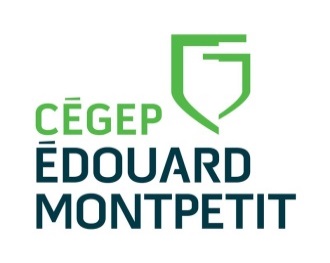 Horaire - Hiver 2023Horaire - Hiver 2023Horaire - Hiver 2023Horaire - Hiver 2023Horaire - Hiver 2023Horaire - Hiver 2023Horaire - Hiver 2023Horaire - Hiver 2023Horaire - Hiver 2023Horaire - Hiver 2023Centre d'aide en mathématiquesCentre d'aide en mathématiquesCentre d'aide en mathématiquesCentre d'aide en mathématiquesCentre d'aide en mathématiquesCentre d'aide en mathématiquesCentre d'aide en mathématiquesCentre d'aide en mathématiquesCentre d'aide en mathématiquesCentre d'aide en mathématiqueslundimardimercredijeudivendredi9:10 à 
10:00Jean-Philippe BeauchampJean-Yves DateyJean-Nicolas PépinAlexandre PilotteJulie Gendron10:10 à
11:00Alexandre St-PierreJean-Nicolas PépinPascal TurbisMalika RemakiIsabelle Lamontagne11:10 à
12:00Alexandre St-Pierre
Anissa AmrounJulie Gendron
Louis BeaudetPascal TurbisLeila NouarMartin Ducharme12:10 à
13:00Tayeb AissiouTayeb AissiouAudrey Champgagne-P.
Belqassem MehdaouiDaniel Drolet13:10 à
14:00Dora FugèreGeneviève HotteJean Haddad
Véronique GiguèreSimon Paquette14:10 à
15:00Dora FugèreJérôme Fournier
Zahir MouhoubiHugues GilbertVéronique Giguère15:10 à
16:00Malika Remaki